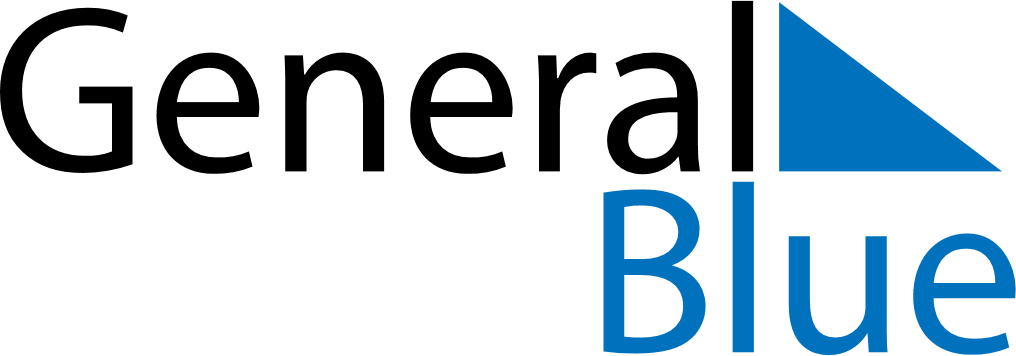 February 2026February 2026February 2026February 2026HungaryHungaryHungaryMondayTuesdayWednesdayThursdayFridaySaturdaySaturdaySunday1Memorial Day of the Republic23456778910111213141415161718192021212223242526272828Memorial Day for the Victims of the Communist Dictatorships